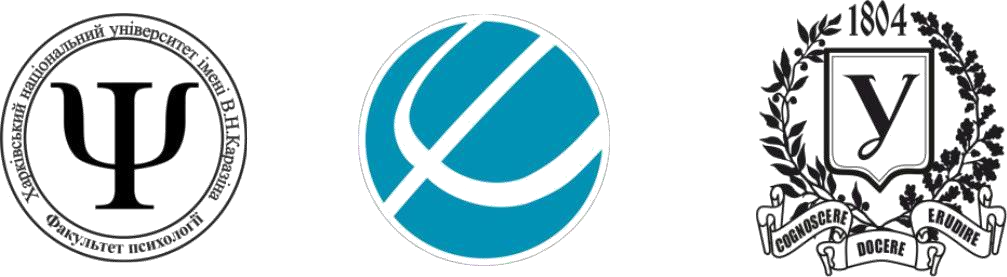 Министерство образования и науки УкраиныХарьковский национальный университет имени В.Н. КаразинаФакультет психологии Научное общество студентов, аспирантов, докторантов и молодыхученых факультета психологии  Информационное письмоУважаемые коллеги! 24 апреля 2020 года в Харьковском национальном университете имени В.Н. Каразина на факультете психологии пройдет Международная молодежная научно-практическая конференция «Векторы психологии-2020».Форма участия в конференции: очная и заочная.Конференция работает в рамках секций: Общая психология;Прикладная психология;Педагогика;Психологические междисциплинарные связи;Секция для школьников.Для участия в конференции необходимо:Заполнить и отправить заявку участника на электронный адрес: psychology_vectors@meta.ua, а также заполнить электронную форму заявки по адресу: https://docs.google.com/forms/d/e/1FAIpQLSds3v9Jkse5Q52fXaBI5HO6hhKAC3ktoxePxiyqKTXOBjk1nw/viewformОтправить тезисы (обязательные требования к оформлению тезисов указаны ниже) до 19 апреля 2020 г. на электронный адрес psychology_vectors@meta.ua.Пройти проверку на антиплагиат.Оплатить организационный взнос, который составляет 200 грн - для очных участников (для студентов факультета психологии ХНУ имени Каразина скидка 50 грн) и 100 грн - для заочного участия, а также для участников школьной секции. Реквизиты для оплаты будут высланы после отправки тезисов.По результатам работы конференции планируется сертификат участника и издание сборника тезисов докладов в электронном виде. Сборник будет размещен на сервере Центральной научной библиотеки Харьковского национального университета имени В. Н. Каразина в Университетском институциональном репозитарии «eKhNUIR» в период с 1 мая по 10 мая! Внимание!	Репозитарий Харьковского национального университета имени В. Н. Каразина имеет собственный ISSN 2310-8665. Тем самым, репозитарий имеет статус полноценного электронного издания (ресурс, который постоянно обновляется), в котором можно публиковать результаты исследований как в первоисточнике, наравне с печатными изданиями. Зарегистрированным участникам выдается сертификат участника.Программа конференции будет размещена на официальном веб-сайте факультета психологии Харьковского национального университета имени В.Н. Каразина по адресу: www-psyhology.univer.kharkov.ua, а также в нашем официальном сообществе в Инстаграм: @ntu.psy.За	более	детальной	информацией	обращайтесь	по	электронномуадресу: psychology_vectors@meta.ua, либо по телефону 050 738 98 20 (Вероника). ЗАЯВКАдля участия в Международной молодежной научно-практической конференции «Векторы психологии-2020»(Харьков, 24 апреля, 2020)ФИОМесто обучения (учебное заведение, факультет, курс/должность)Контактный телефон (с кодом населенного пункта)Е-mailСекцияНазвание докладаДата «____» _____________ 2020 г.Требования к оформлению тезисов:Объем тезисов - до 3 страниц компьютерного набора, печатается кеглем 14 через 1,5 интервал, размер полей: левого – 20мм, правого – 10мм, верхнего и нижнего по 20мм. Файл тезисов записывается в редакторе Microsoft Word, шрифт - Times New Roman. В тезисах не должно быть таблиц, рисунков и схем, указывается список литературы (до 5 источников, учитываются в общий объем тезисов, оформляется по стандартам ВАК). Язык: украинский, русский или английский.Образец оформления тезисовСевостьянов П.А. Харьковский национальный университет имени В.Н. КаразинаИндивидуальный опыт человека как предмет психологииТекстЛитература: